Jacob Riis and ImmigrantsEssential Question:What was life like in American cities during the Industrial Era?In-Class:  Answer the following questions IN COMPLETE SENTENCES after reading through the excerpts from the primary source document “How the Other Half Lives” by Jacob Riis.  Cite specific evidence to support your answer using quote marks in your sentences for Questions 2-6. Read BOTH documents first, then answer the analysis questions.Sourcing:  	A. Who wrote this? B. What type of document is this?  C.  What was the author’s purpose in writing this?D.  What is the historical context of these documents?What urban problems discussed in your “Problems and Solutions” slide from your PP notes does Riis touch upon in the passage?What are Riis’ attitudes towards the 3 immigrant groups mentioned?  Cite the groups individually.What are Riis’ attitudes towards poverty?How would you describe the effect of poverty on children?List 1 sight, sound and smell Riis includes in his description of a New York tenement to most effectively evoke the reality of slum life.Create an Essential Question that could be answered using information from these documents.HW:  Jacob Riis was a photojournalist.  Assume Riis is going to produce a children’s book version of “How the Other Half Lives.”  Your task is to create 3 separate photos Riis could use in his children’s book.  Photos are COLORED and hand-drawn; and should accurately depict the descriptions of life in American cities during the Industrial Era as he accounted them.  Draw Riis’ pictures on a piece of computer paper with a similar 3 frame layout on one side of the paper.  Write a caption below each picture frame so the reader knows what the picture is depicting.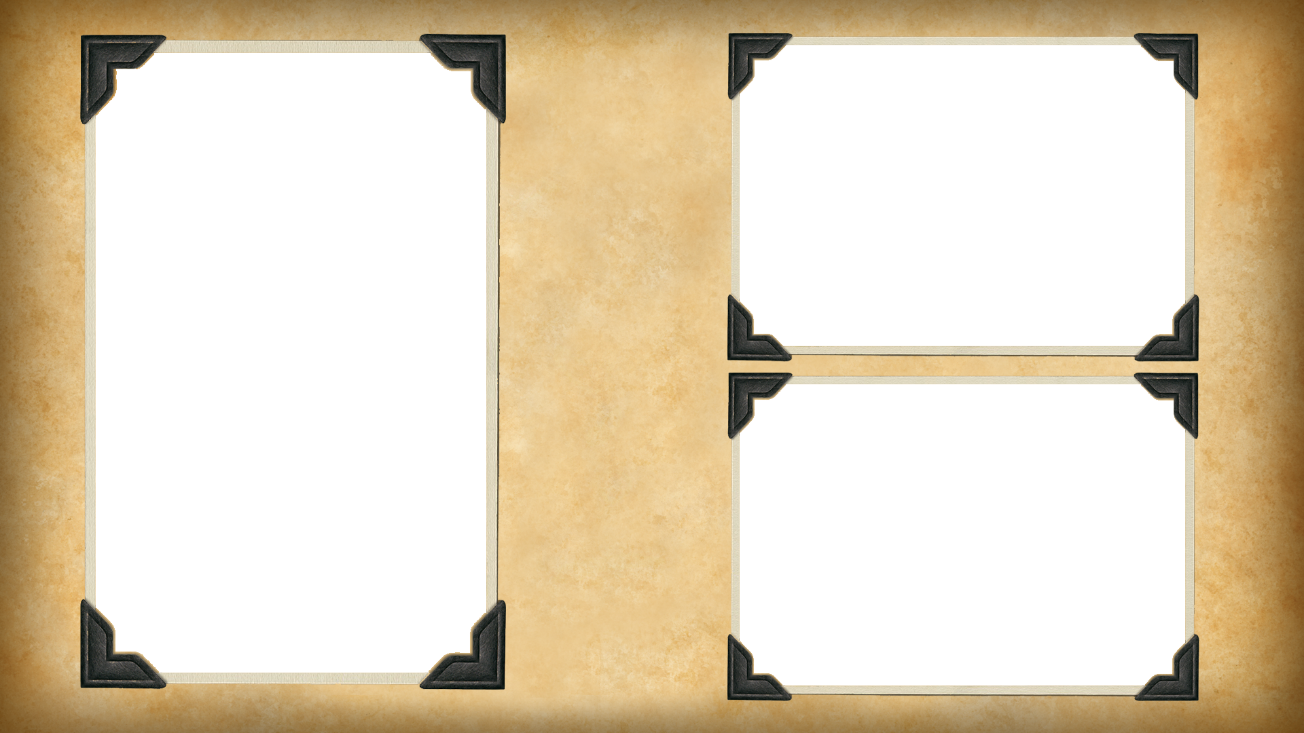 REQUIREMENTS FOR EACH DRAWING4320IllustrationsAll drawings are hand-drawn, fully colored and accurately depict descriptions of urban life during the Industrial Era as described by Riis.Most drawings are hand-drawn, fully colored and/or depict descriptions of urban life during the Industrial Era as described by Riis.Some drawings are hand-drawn, fully colored and/or depict descriptions of urban life during the Industrial Era as described by Riis.None of the drawings are hand-drawn, fully colored and/or depict descriptions of urban life during the Industrial Era as described by Riis.CaptionsAll captions are reflective of the picture’s content.Most captions are reflective of the picture’s content.Some captions are reflective of the picture’s content.Missing captions.SpellingCaptions contain no spelling errors.Captions contain 1 spelling error.Captions contain 2 spelling errors.Captions contain 3+ spelling errors.